Муниципальное дошкольное образовательное учреждение  детский сад «Тополёк»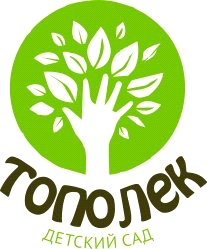 Выступление на районном семинаре  для педагогов ДОО«Реализация комплексной образовательной программы «Первые шаги»Тема выступления: «Опыт работы по комплексной образовательной программе для детей раннего возраста «Первые шаги»Воспитатель: Ильина Анжела Ивановнаг.Мышкин2022г.Свою работу по комплексной образовательной Программе «Первые шаги» мы начали с 2021года в группе раннего возраста «Ягодка».        Работая по программе, мы уделяем огромное внимание развитию предметной деятельности ребенка раннего возраста, ведь именно она ведет к формированию игровой деятельности у детей, которая в свою очередь является условием эмоционального комфорта и эффективного развития ребенка.  Главный принцип, на котором построена программа – это принцип деятельности. Для организации любого вида деятельности необходимы определенные условия. Наша работа началась с организации развивающей предметно-пространственной среды нашей группы в соответствии с рекомендациями авторов по программе. В нашем детском саду для успешной реализации программы «Первые шаги» было приобретено много игрового оборудования (например, деревянные игрушки-забавы: бычок, клоуны, вбиваем колышки, игра цепочки, комплекты логических игрушек,  дидактические и настольные  игры-мемори(на развитие памяти и мышления),  детские книги, например, серии «отгадай, поиграй», и мн.другое), которое нравится и полюбилось детям. Разработаны картотеки «Пальчиковые шаги» для развития мелкой моторики рук детей. Все игры и материалы красочные, привлекательны для ребёнка, обладают различными развивающими особенностями. Оборудованы места для экспериментирования, большое пространство в группе для двигательной активности. РППС в группе обновляется в соответствии с тематическим планированием, временем года и т. д.Таким образом, мы организовали предметно-пространственную среду, чтобы она была максимально комфортна и насыщена различными игрушками и оборудованием, что является одним из факторов для успешной адаптации малыша к новым условиям, к развитию познавательной и двигательной активности и для реализации программы. По программе   приобретены методические материалы ко всем разделам. Для воспитателей это является подспорьем в нашей  работе, облегчает планирование образовательной деятельности. В  программе подобраны различные игры, игры-занятия именно для детей раннего возраста, разделенные по пяти образовательным областям, с учетом основных видов детской деятельности….. Игровая (предметная) деятельность: мы проводили, например игры с колечками «Бусы», «Кати мне мяч», игры с деревянными игаушками-забавами и др.Коммуникативное общение  (общение со взрослым, а после со сверстником): мы рассматривали книги «Мамы и малыши», «Кто где живет», рассматривали и показывали узнаваемых животных, проводили сюжетно-ролевые игры «Уложи куклу спать», «Ласковая мама», «Гости» и др.Развивали навыки самообслуживания. Занимались конструированием: строили дома из кубиков, собирали пирамиды разных размеров и цветов, играли с мягкими блоками. Для развития двигательной активности мы играли в «Догони меня», «Едь ко мне», «Лови и бросай», развивая пространственные отношения, взбирались и катались с горки, проводили подвижные, хороводные игры, а также игры в сухом бассейне.    Для развития творческих способностей детей в раннем возрасте мы используем  нетрадиционные методы изобразительной деятельности. Это «кляксография», рисование пальцами, губкой, печатками; фломастерами и восковыми мелками на бумаге разного вида и качества, лепим из пластилина, теста и др. В работе используем различные виды театров, детям очень нравится пальчиковый театр, они самостоятельно примеряют его на пальчики и изображают, как прыгает, например, зайчик или как рычит волк. Дети с удовольствием слушают музыкальные произведения, играют с инструментами «Колокольчик», «Весёлый бубен», «Погремушка погреми» и др., со второй половины года начали показывать танцевальные движения.       Для познавательно-исследовательской деятельности проводились игры на сенсорное развитие, экспериментирование. Игры, например, «Коробочка с секретом», «Включаем-выключаем», «Открываем-закрываем», «Волшебная водичка» и др.. В течение года проводилась работа по теме « Развитие мелкой моторики рук», большее внимание уделено было на сенсорное развитие, проводились игры из картотеки «пальчиковые шаги», «умная гимнастика», пальчиковые игры, игры с предметами разных размеров и многое другое. Как итоговый продукт был реализован проект по теме «Удивительные прищепки», мы формировали навыки координациии движений пальцев и кистей рук, учились открывать, закрывать  и вешать прищепки на веревку, добавлять недостающие элементы картинок с помощью прищепок, например, «Лучики для солнышка» и др..        В своей работе до внедрения программы  мы столкнулись с проблемой: Когда  предлагали повторить пальчиковую игру например, самую простую «Тихий дождик кап-кап-кап» сразу всем детям, то получалось так, что я« играла сама с собой, а дети просто смотрят на меня, даже не пытаясь повторить». На эти действия Программа предлагает эффективный способ научения подобным играм: сначала разучить игру с каждым ребенком индивидуально, а  потом такую работу следует проводить в парах, группах и лишь потом со всеми детьми вместе. Мы попробовали так действовать и увидели положительный результат. Поэтому игры-потешки, пальчиковые, дидактические, игры с предметами мы разучивали сначала индивидуально.  В заключении хотелось бы сказать, что в работе с родителями для своей группы мы используем ежемесячный отчет, чтобы охватить больше информации. В конце каждого месяца, мы составляем краткое описание: тема месяца, тематические недели, рассказываем о увлекательных и самых ярких событиях за этот месяц; фото детей и всю информацию, в том числе от специалистов, мы предоставляем в печатном виде в родительском уголке в раздевалке группы. А также делаем фото/видеоотчет в группе для родителей в соц.сети ВК.    Игровую деятельность по программе вы наблюдали на видео.